 				ПРЕСС-РЕЛИЗ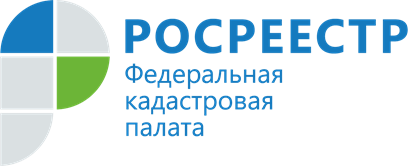 Жители Хакасии не забрали свыше 40 тысяч документов на недвижимостьВ архиве Кадастровой палаты по Республике Хакасия на данный момент хранится свыше 40 тыс. невостребованных документов, которые заявители не забрали по разным причинам. Специалисты учреждения пояснили, какие документы считаются невостребованными, где они хранятся и как их получить.Невостребованными считаются документы, подготовленные по результатам совершённых учетно-регистрационных действий, но по различным причинам не выданные заявителю или его представителю. Хранятся такие документы в офисах МФЦ в течение 45 дней. Если этот период заявитель не забрал запрашиваемые документы, то они передаются в архив Кадастровой палаты. «На данный момент в архиве Кадастровой палаты находится более 40 тысяч невостребованных документов. В основном это договоры, свидетельства о праве наследования и выписки из ЕГРН», – отмечает начальник межрайонного отдела Кадастровой палаты по Республике Хакасия Людмила Копылова.Иногда невостребованные документы могут понадобиться заявителю. И если срок их хранения в МФЦ истёк, переживать не стоит. Получить их по-прежнему можно. Для этого нужно обратиться в офис Кадастровой палаты по адресу Кирова 100, кабинет 116. Также можно заказать курьерскую доставку невостребованных документов.Для получения дополнительной информации о месте хранения документов, способах и сроках их получения, можете обратиться по номеру тел: 8 (3902) 35-84-96 доб. 2004; 2209; 2207; 2208. Контакты для СМИГермер Антонинаспециалист по связям с общественностьюКадастровая палата по Республике Хакасия8 (3902) 35 84 96 (доб.2271)Press@19.kadastr.ru655017, Абакан, улица Кирова, 100, кабинет 105.